Домашний комплекс с возрастающей интенсивностью  http://www.tvoytrener.com/doma/relief_devushki.php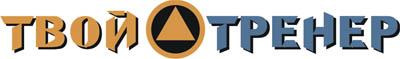 ИНДИВИДУАЛЬНЫЙ КОМПЛЕКС УПРАЖНЕНИЙЗаказать индивидуальный комплекс упражнений от Тимко Ильи (автора этого тенировочного плана и всех планов на сайте) вы можете здесь:http://www.tvoytrener.com/sotrydnichestvo/kompleks_upragnenii.phpЭтот план есть в нашем приложении «ТВОЙ ТРЕНЕР»НАШИ  БЕСПЛАТНЫЕ  КНИГИОБРАЩЕНИЕ  СОЗДАТЕЛЯ САЙТАЕсли вам понравился план тренировок - поддержите проект.
Команда нашего сайта делает всё возможное, чтобы вся информация на нём была абсолютно бесплатной для вас. И я надеюсь, что так будет и дальше. Но денег, что приносит проект, недостаточно для  его полноценного развития.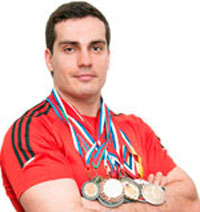 Реквизиты для перевода денег вы можете посмотреть здесь: http://www.tvoytrener.com/sotrydnichestvo/poblagodarit.php (С уважением, создатель и автор сайта Илья Тимко.)ТРЕНИРОВКА  1 (ноги, ягодицы, спина)1 НЕДЕЛЯ2 НЕДЕЛЯ3 НЕДЕЛЯ4 НЕДЕЛЯ5 НЕДЕЛЯ6 НЕДЕЛЯ7 НЕДЕЛЯРазминка 5–10 минутРабота на кардиотренажёре5 минутПриседания со штангой(5х8-12)Тяга штанги в наклоне(3х10-15) +Пуловер лёжа с гантелей  (3х10-15)Наклоны со штангой на плечах (3х12-20) +Скручивания лёжа на полу (3х12-20) +Тяга одной гантели в наклоне (3х12-20)Работа на кардиотренажёре25 – 30 минутЗаминка 2-5 минутТРЕНИРОВКА  2 (ноги, ягодицы, плечи, трицепс)Разминка 5–10 минутРабота на кардиотренажёре5 минутСтановая тяга с гантелями(5х8-12)Жим штанги стоя с груди(3х10-15) +Махи гантелями в стороны (3х10-15)Подъём ног сидя (3х12-20) +Выпады с гантелями (3х12-20) +Отжимания от лавки сзади  (3х12-20)Работа на кардиотренажёре25 – 30 минутЗаминка 2-5 минутТРЕНИРОВКА  3 (ноги, ягодицы, грудь)Разминка 5–10 минутРабота на кардиотренажёре5 минутПриседания с гантелей между ног (5х8-12)Отжимания от пола(3х10-15) +Разводы с гантелями лёжа (3х10-15)Наклоны со штангой на плечах  (3х12-20) +Подъём ног лёжа (3х12-20) +Выпады в бок(3х12-20)Работа на кардиотренажёре25 – 30 минутЗаминка 2-5 минут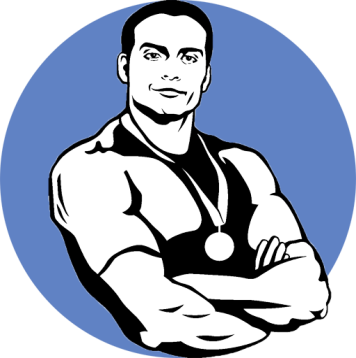 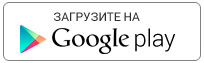 https://play.google.com/store/apps/details?id=com.tvoytrener.timkoilia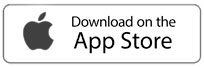 https://itunes.apple.com/ru/app/%D1%82%D0%B2%D0%BE%D0%B9-%D1%82%D1%80%D0%B5%D0%BD%D0%B5%D1%80/id1299904851?mt=8 Версия для компаhttps://yadi.sk/d/MEPa9xnB3R98By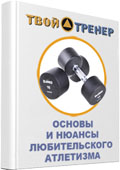 http://tvoytrener.com/kniga_tvoytrener.php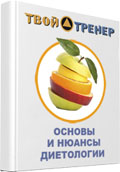 http://tvoytrener.com/kniga_tvoytrener2.phphttp://tvoytrener.com/kniga_tvoytrener3.php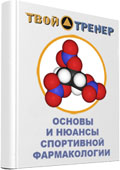 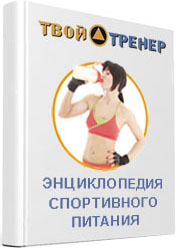 http://tvoytrener.com/kniga_tvoytrener5.php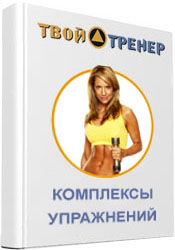 http://tvoytrener.com/kniga_tvoytrener6.phphttp://tvoytrener.com/kniga_tvoytrener4.php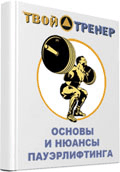 